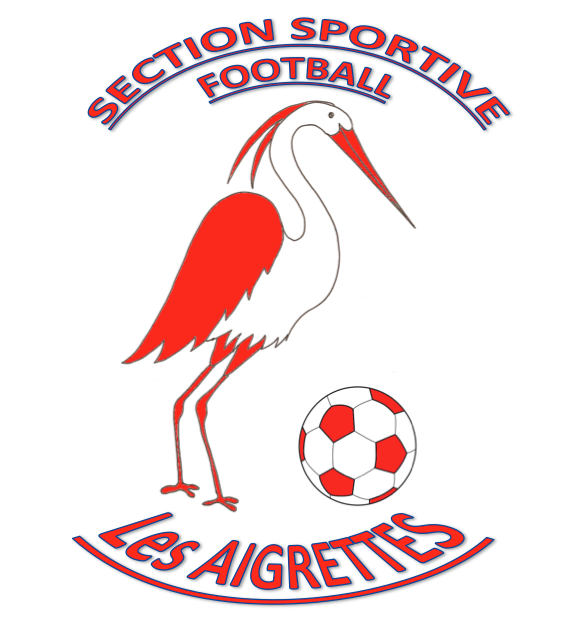 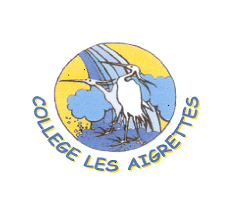 LES AIGRETTES 2023 – 2024	La section sportive est une structure  qui permet aux élèves de 6ème - 5ème - 4ème et de 3ème du collège, Garçons comme Filles, de concilier la pratique du football avec une scolarité normale.Les OBJECTIFS de la section Football :Sur le plan Scolaire :   contribuer à la réussite des élèves à travers une valorisation de leur pratique. Les accompagner en cas de difficultés pour que chacun puisse acquérir les compétences nécessaires à un bon suivi de sa scolarité pendant le collège et une orientation réussie à l’issue.Sur le plan Sportif :   Renforcer et acquérir de nouvelles  compétences techniques, tactiques, physiques et mentales dans l’activité. Connaître le règlement et être en capacité de le faire respecter. Construire des repères simples qui leur permettent une analyse  de leur pratique. Les ouvrir à d’autres activités sportives.Sur le plan Social : apprendre à s’organiser, à se gérer en vue d’une autonomie plus grande dans leur pratique d’activités sportives et leur scolarité. Participer à leur éducation citoyenne à travers les notions de vie de groupe, d’initiative, de responsabilité et surtout de RESPECT.Le Recrutement :Le recrutement se fera suite à l’étude des dossiers scolaires des élèves et en fonction des places prévues par niveau de classe. Les élèves hors secteur peuvent être recrutés dans la limite des places disponibles. La liste définitive sera établie et validée lors d’une commission présidée par la chef d’établissement Mme SAKOT.L'attitude de l'élève dans le cadre scolaire est primordiale pour intégrer la section football. L’engagement en section Football demande de la VOLONTÉ, du RESPECT et de l’ENTRAIDE.   Le niveau scolaire doit être au minimum satisfaisant pour ne pas amener l'élève au-devant de grosses difficultés. Le rythme étant soutenu, l’élève a besoin d’être organisé et bien suivi par sa famille. Le niveau footballistique est évalué lors des tests terrains. Des exercices techniques et athlétiques peuvent être programmés. Une évaluation en jeu complètera les tests. C. Le dossier de CANDIDATURE complet :-     La Fiche de CANDIDATURE au recto, remplie.1 enveloppe timbrée avec  votre adresse pour la réponse d’admission.Le(s) bulletin(s) de l’année scolaire en cours.DOSSIER COMPLET à RETOURNER au plus TARD pour le Mercredi 19 AVRIL 2023  au secrétariat du collège. (0262245858)LES TESTS  SPORTIFS  Football se dérouleront  le Jeudi 20 AVRIL 2023 à 15h45 au terrain de la Saline les Bains.Tous les élèves ayant rendu un dossier d'inscription complet sont automatiquement convoqués aux tests sportifs du Jeudi 20 AVRIL à 15H45				Fiche de candidature :SECTION SPORTIVE FOOTBALLCOLLEGE des AIGRETTESRentrée scolaire 2023-2024Cochez:	6ème	5ème	4ème	3èmeNOM de l’élève : _________________________ Prénom : _________________________DATE de Naissance : _________ /_________/_________NOM et Prénom du Responsable Légal : ____________________________________ADRESSE :_____________________________________________________________________________________________________________________________________________________________________________________________________________________________________CODE POSTAL : _________________ VILLE : _______________________________________N° DE TELEPHONE (parents) :  ______/______/______ /______/______. (obligatoire)					______/______/______ /______/______.Email (Parents) : _________________________________@___________________ (important)Dérogation nécessaire :   OUI  -   NON      (Entourez selon l’adresse postale)ETABLISSEMENT scolaire actuel :  _______________________________________________                             CLASSE :  ___________   CLUB ACTUEL (si licencié) : _______________________.  Gardien de But :   OUI  -   NON      DATE :   _________ /_________/_________SIGNATURE du responsable légal :A RETOURNER AU COLLEGE ou par MAIL POUR LE MERCREDI 19 AVRIL 2023 !!!Responsable : M. BERSAC ; 0692 95 68 44   -   gerbersac@gmail.com